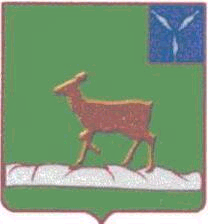 АДМИНИСТРАЦИЯ                                                      ИВАНТЕЕВСКОГО МУНИЦИПАЛЬНОГО РАЙОНА
 САРАТОВСКОЙ ОБЛАСТИПОСТАНОВЛЕНИЕОт  30.03.2017г    №   152                                   	с. ИвантеевкаО внесении изменений в постановление АдминистрацииИвантеевского муниципального района № 493 от 15.10.2015гОб утверждении административного регламента исполнениямуниципальной функции «Осуществление муниципального земельного контроля за использованием земель юридическимилицами и индивидуальными предпринимателями на территории Ивантеевского муниципального района»В соответствии с федеральными законами от 6 октября 2003 г.                         № 131-ФЗ «Об общих принципах организации местного самоуправления в Российской Федерации», от 26 декабря 2008 г. № 294-ФЗ «О защите прав юридических лиц и индивидуальных предпринимателей при осуществлении государственного контроля (надзора) и муниципального контроля», постановлением правительства Саратовской области от 27 февраля 2015 года № 80-П «Об утверждении положения о порядке осуществления муниципального земельного контроля на территории Саратовской области», в целях приведения муниципальных правовых актов в соответствие с действующим законодательством, администрация Ивантеевского муниципального района ПОСТАНОВЛЯЕТ: Внести в постановление администрации Ивантеевского муниципального района Саратовской области от 15.10.2015г № 493 «Об утверждении административного регламента исполнения муниципальной функции «Осуществление муниципального земельного контроля за использованием земель юридическими лицами и индивидуальными предпринимателями на территории Ивантеевского муниципального района» следующие изменения:	1.1. В наименовании, пункте 1 постановления, в наименовании, пункте 1.1 приложения к постановлению, в приложении к регламенту слова «за использованием земель юридическими лицами и индивидуальными предпринимателями на территории Ивантеевского муниципального района» заменить словами «в границах Ивантеевского муниципального района».1.2. В пункте 1.2 приложения к постановлению слова «на территории» заменить словами «в границах».1.3. В пункте 1.3 приложения к постановлению:1.3.1. Слова «решение Ивантеевского районного Собрания Ивантеевского муниципального района Саратовской области от 18.02.2015г N 6 "Об утверждении Положения о муниципальном земельном контроле на территории Ивантеевского муниципального района» исключить.1.3.2. Дополнить дефисом в следующей редакции: «-постановление правительства Российской Федерации от 28.11.2015г №1268 «Об утверждении правил подачи и рассмотрения заявления об исключении проверки в отношении юридического лица, индивидуального предпринимателя из ежегодного плана проведения плановых проверок и о внесении изменений в постановление правительства Российской Федерации от 30.06.2010г №4899(первоначальный текст опубликован в издании "Собрание законодательства РФ", 07.12.2015, N 49, ст. 6964);- постановление правительства Саратовской области от 27 февраля 2015 года № 80-П «Об утверждении положения о порядке осуществления муниципального земельного контроля на территории Саратовской области» (первоначальный текст опубликован в издании «Собрание законодательства Саратовской области», февраль-март 2015 года № 10).1.4. Абзац 1 пункта 1.4 приложения к постановлению изложить в следующей редакции:«Предметом проверок при осуществлении муниципального земельного контроля в границах Ивантеевского муниципального района» является соблюдение органами государственной власти, органами местного самоуправления, юридическими лицами, индивидуальными предпринимателями, гражданами в отношении объектов земельных отношений, требований законодательства Российской Федерации, законодательства Саратовской области, за нарушение которых законодательством Российской Федерации, законодательством Саратовской области предусмотрена административная и иная ответственность». 1.5. Абзац 2 пункта 1.4 приложения к постановлению изложить в следующей редакции:«Орган муниципального контроля осуществляет муниципальный контроль путем проведения плановых и внеплановых проверок соблюдения требований земельного законодательства». 1.6. Пункт 1.5 приложения к постановлению изложить в следующей редакции:«1.5. Должностные лица органа муниципального земельного контроля при проведении проверки обязаны:- своевременно и в полной мере исполнять предоставленные в соответствии с законодательством Российской Федерации, законодательством Саратовской области полномочия по предупреждению, выявлению и пресечению нарушений обязательных требований и требований, установленных муниципальными правовыми актами;- соблюдать законодательство Российской Федерации, права и законные интересы органа государственной власти, органа местного самоуправления, юридических лиц, индивидуальных предпринимателей и граждан, проверка которых проводится;- проводить проверку на основании распоряжения руководителя органа муниципального земельного контроля о ее проведении в соответствии с ее назначением;- проводить проверку только во время исполнения служебных обязанностей, выездную проверку - только при предъявлении служебного удостоверения, копии распоряжения руководителя органа муниципального земельного контроля и в случае, предусмотренном частью 5 статьи 10 Федерального закона от 26 декабря 2008 г. № 294-ФЗ «О защите прав юридических лиц и индивидуальных предпринимателей при осуществлении государственного контроля (надзора) и муниципального контроля» (далее - Федеральный закон), копии документа о согласовании проведения внеплановой выездной проверки с органом прокуратуры;- не препятствовать руководителю, иному должностному лицу или уполномоченному представителю органа государственной власти, органа местного самоуправления, юридического лица, индивидуальному предпринимателю, его уполномоченному представителю, гражданину присутствовать при проведении проверки и давать разъяснения по вопросам, относящимся к предмету проверки;- представлять руководителю, иному должностному лицу или уполномоченному представителю органа государственной власти, органа местного самоуправления, юридического лица, индивидуальному предпринимателю, его уполномоченному представителю, гражданину, присутствующему при проведении проверки, информацию и документы, относящиеся к предмету проверки;- знакомить руководителя, иное должностное лицо или уполномоченного представителя органа государственной власти, органа местного самоуправления, юридического лица, индивидуального предпринимателя, его уполномоченного представителя, гражданина с результатами проверки;- доказывать обоснованность своих действий при их обжаловании органами государственной власти, органами местного самоуправления, юридическими лицами, индивидуальными предпринимателями, гражданами в порядке, установленном законодательством Российской Федерации;- соблюдать сроки проведения проверки, установленные Федеральным законом и Регламентом;- не требовать от органа государственной власти, органа местного самоуправления, юридического лица, индивидуального предпринимателя, гражданина, документы и иные сведения, представление которых не предусмотрено законодательством Российской Федерации;- перед началом проведения выездной проверки по просьбе руководителя, иного должностного лица или уполномоченного представителя органа государственной власти, органа местного самоуправления, юридического лица, индивидуального предпринимателя, его уполномоченного представителя, гражданина ознакомить их с положениями Регламента;- осуществлять запись о проведенной проверке в журнале учета проверок;- направлять в уполномоченные органы материалы, связанные с нарушениями обязательных требований в сфере земельных правоотношений, для составления протоколов об административных правонарушениях или для решения вопросов о возбуждении уголовных дел (по признакам преступлений);- учитывать при определении мер, принимаемых по фактам выявленных нарушений, соответствие указанных мер тяжести нарушений, их потенциальной опасности для жизни, здоровья людей, для животных, растений, окружающей среды, объектов культурного наследия (памятники истории и культуры) народов Российской Федерации, музейных предметов и музейных коллекций, включенных в состав Музейного фонда Российской Федерации, особо ценных, в том числе уникальных, документов Архивного фонда Российской Федерации, документов, имеющих особое историческое, научное, культурное значение, входящих в состав национального библиотечного фонда, безопасности государства, возникновения чрезвычайных ситуаций природного и техногенного характера, а также не допускать необоснованное ограничение прав и законных интересов граждан, в том числе юридических лиц и индивидуальных предпринимателей».1.7. В дефисе 4 пункта 1.6 приложения к постановлению слова «или требований, установленных муниципальными правовыми актами» исключить.1.8. Пункт 1.6 приложения к постановлению дополнить дефисами следующего содержания:«- запрашивать и безвозмездно получать на основании запросов в письменной форме от органов государственной власти, органов местного самоуправления, юридических лиц, индивидуальных предпринимателей, граждан информацию и документы, необходимые для проведения проверок, в том числе документы о правах на земельные участки и расположенные на них объекты, а также сведения о лицах, использующих земельные участки, в отношении которых проводятся проверки, в части, относящейся к предмету проверки;- обращаться в органы внутренних дел за содействием в предотвращении или пресечении действий, препятствующих осуществлению муниципального земельного контроля, а также в установлении лиц, виновных в нарушении земельного законодательства;- осуществлять иные полномочия, предусмотренные законодательством Российской Федерации,  нормативными правовыми актами Саратовской области, а также принятыми в соответствии с ними муниципальными правовыми актами».1.9. В пункте 1.7 приложения к постановлению слова «юридического лица, индивидуального предпринимателя» заменить словами «органа государственной власти, органа местного самоуправления, юридического лица, индивидуального предпринимателя и гражданина».1.10. В пункте 1.8 приложения к постановлению:1.10.1. В дефисе 1 слова «юридическим лицом, индивидуальным предпринимателем» заменить словами «органом государственной власти, органом местного самоуправления, юридическим лицом, индивидуальным предпринимателем и гражданином».1.10.2. Дефис 2 изложить в следующей редакции: «- при проведении проверок обеспечить присутствие руководителей, иных должностных лиц или уполномоченных представителей органов государственной власти, органов местного самоуправления, юридических лиц; индивидуальные предприниматели, граждане обязаны присутствовать или обеспечить присутствие уполномоченных представителей, ответственных за организацию и проведение мероприятий по выполнению обязательных требований».1.11. Пункт 3.1.1 приложения к постановлению изложить в следующей редакции:«3.1.1. Плановые проверки осуществления муниципального земельного контроля в отношении органов государственной власти, органов местного самоуправления, юридических лиц, индивидуальных предпринимателей и граждан проводятся в соответствии с ежегодными планами проведения плановых проверок (далее - ежегодный план), утвержденными органами муниципального земельного контроля, не чаще чем один раз в три года». 1.12. Пункт 3.1.2 приложения к постановлению изложить в следующей редакции:«3.1.2. Основанием для включения в ежегодный план органа государственной власти, органа местного самоуправления, гражданина, являющегося правообладателем земельных участков, является истечение трех лет со дня окончания проведения последней плановой проверки.Основанием для включения в ежегодный план юридического лица, индивидуального предпринимателя, являющегося правообладателем земельных участков, является истечение трех лет со дня:1) государственной регистрации юридического лица, индивидуального предпринимателя;2) окончания проведения последней плановой проверки юридического лица, индивидуального предпринимателя».1.13. Пункт 3.2 приложения к постановлению дополнить подпунктом 3.2.7 следующего содержания:«3.2.7. Подготовка к проведению плановых проверок в отношении органов государственной власти, органов местного самоуправления и граждан осуществляется в соответствии с подпунктами 3.2.2-3.2.5 Регламента».  1.14. Пункт 3.3.1 приложения к постановлению дополнить дефисом следующего содержания:«- внеплановые проверки проводятся по основаниям, установленным Земельным кодексом Российской Федерации, Федеральным законом «Об общих принципах организации местного самоуправления в Российской Федерации».1.15. Пункт 3.3 приложения к постановлению дополнить подпунктом 3.3.7 следующего содержания:«3.3.7. Подготовка к проведению внеплановой проверки органа государственной власти, органа местного самоуправления, гражданина осуществляется в соответствии с подготовкой к проведению внеплановой проверки юридического лица, индивидуального предпринимателя. Согласование с органами прокуратуры проведения внеплановых проверок в отношении органов государственной власти, органов местного самоуправления и граждан не требуется».1.16. Пункт 3.4 приложения к постановлению дополнить подпунктом 3.4.19 следующего содержания: «3.4.19. Проведение проверки в отношении органов государственной власти, органов местного самоуправления, граждан осуществляется в соответствии с подпунктами 3.4.1-3.4.18 Регламента».1.17. Пункт 3.4.10 приложения к постановлению дополнить абзацем следующего содержания:«При наличии согласия проверяемого лица на осуществление взаимодействия в электронной форме в рамках муниципального контроля акт проверки может быть направлен в форме электронного документа, подписанного усиленной квалифицированной электронной подписью лица, составившего данный акт, руководителю, иному должностному лицу или уполномоченному представителю юридического лица, индивидуальному предпринимателю, его уполномоченному представителю. При этом акт, направленный в форме электронного документа, подписанного усиленной квалифицированной электронной подписью лица, составившего данный акт, проверяемому лицу способом, обеспечивающим подтверждение получения указанного документа, считается полученным проверяемым лицом».1.18. Пункт 3.4.11 приложения к постановлению изложить в следующей редакции:«3.4.11. В случае, если для составления акта проверки необходимо получить заключения по результатам проведенных исследований, испытаний, специальных расследований, экспертиз, акт проверки составляется в срок, не превышающий трех рабочих дней после завершения мероприятий по контролю, и вручается руководителю, иному должностному лицу или уполномоченному представителю юридического лица, индивидуальному предпринимателю, его уполномоченному представителю под расписку либо направляется заказным почтовым отправлением с уведомлением о вручении и (или) в форме электронного документа, подписанного усиленной квалифицированной электронной подписью лица, составившего данный акт (при условии согласия проверяемого лица на осуществление взаимодействия в электронной форме в рамках муниципального контроля, способом, обеспечивающим подтверждение получения указанного документа). При этом уведомление о вручении и (или) иное подтверждение получения указанного документа приобщаются к экземпляру акта проверки, хранящемуся в деле органа муниципального контроля».1.19. Пункт 5.1 приложения к постановлению изложить в следующей редакции:«5.1. Орган государственной власти, орган местного самоуправления, юридическое лицо, индивидуальный предприниматель и гражданин (далее - заявитель) имеют право на досудебное (внесудебное) обжалование действий (бездействия) и решений, принятых (осуществляемых) должностными лицами органа муниципального земельного контроля».1.20. Абзац 3 пункта 5.7 приложения к постановлению изложить в следующей редакции:«В случае, если в жалобе содержится вопрос, на который заявителю неоднократно давались письменные ответы по существу в связи с ранее направляемыми жалобами, и при этом в жалобе не приводятся новые доводы или обстоятельства, лицо, к которому обратился заявитель с жалобой, вправе принять решение о безосновательности очередного обращения и прекращении переписки по данному вопросу при условии, что указанное обращение и ранее направляемые обращения направлялись в один и тот же государственный орган, орган местного самоуправления или одному и тому же должностному лицу индивидуальному предпринимателю, гражданину. О данном решении заявитель уведомляется».2. Опубликовать настоящее постановление в средствах массовой информации и разместить на официальном сайте администрации Ивантеевского муниципального района.3. Контроль за исполнением настоящего постановления возложить на первого заместителя главы администрации Ивантеевского муниципального района.Глава   Ивантеевского муниципального района                                                                      В.В. Басов